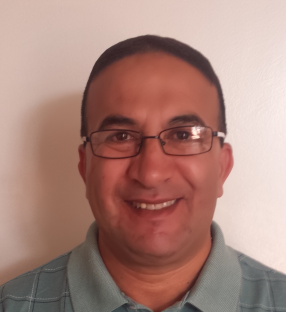                                                       Mostafa Diouane                                     US  CITIZEN                                    msdiouane@hotmail.com / Skype ID : agadiroufala2008                                                      Cell phone  (968) 97461970ESP / ESL /IELTS TEACHERHighly experienced  ESP/ ESL / IELTS teacher has educated hundreds of non-English speakers in English fundamentals, basic grammar skills, English literature, and complex terms,  over 35  years Teaching experience.       Qualifications Summary:         Notable competencies include:Ability to use pedagogical methods and practices to achieve high quality results.Skilled in communicating with varied audiences of cultural diversity.Highly effective writing/verbal and interpersonal skills.Extensive experience in designing curriculums.Constant desire to raise English language level of the students.Other Significant Skills:Orienting and organizational skills.Data management and basic computer literateTranslator/Interpreter for some multinational companies in Morocco (Arabic-French-English)Coordinator and organizer of many cultural activities for my students with some foreign cultural centers in Morocco.Former camp counselor for mentally and disabled kids in USA during the two summers 87 and 88Ability to work on Smartboards                 Employment Experience:Currently residing in Muscat and I am in search of an available teaching position.Teacher  and  IELTS  Trainer at Hawthorn Language Center  in Sohar            2016 - 2017Teacher of English and Acting Center Director for ELES in Sohar.                   2014-2016In Oman : Teaching government employees, Royal Oman Police , RAFO , Consumer Protection  ESL Instructor at Cal State University of  Bakersfield (CSUB) CA, USA       2003-2014                                  My Students were from China, Japan, Saudia Arabia, Middle EastAfrica, and Latin America.Director of New Business English School in Casablanca                                    2000-2003Teacher of English for the Ministry of Education in Morocco                            1984-2000IELTS  Certified Teacher  Interpreter / Translator for several institutions and companies  in USA and  Morocco    (  Arabic-French and English)                    Professional Work:Helping in designing appropriate curriculum and programs, keeping in mind students’ levels and goals.Helping in designing  creative and didactic programs that are both educational and enjoyable.Briefed students with written presentations and explanations to raise awareness of cultural aspects as well as language.Directed classroom activities and maintained proper decorum in class.Held responsibility of guiding students facing difficulties in their studies.Acted as student counselor before and after classroom sessions.               Educational Qualifications:Bachelor’s degree in English or Education from Ecole Normale Superieure in Rabat, Morocco                                                                                                             (1991-1993)Teaching Degree from Centre Pedagogique Regional CPR, Rabat, Morocco  (1982-1984)Training Trainees IELTS Certificate from British Council in Muscat 2016 Languages:                                              Fluency in Arabic, French and English